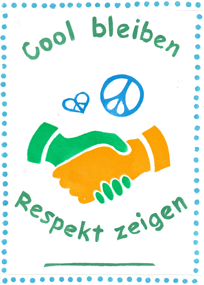 Schulhausinternes (Sozial)Curriculum Grundgedanke dabei ist, dass die Schüler ab der Diagnose- und Förderklasse 1 bis zur 9. Jahrgangsstufe fortlaufend an den drei Oberpunkten arbeiten und diese altersangemessen behandeln. Alle erarbeiteten Inhalte werden in einem eigens dafür angelegten Ordner gesammelt und begleiten den Schüler während seiner gesamten Schullaufbahn. Um die Inhalte im Schulhaus auch zu visualisieren und zu präsentieren, werden in Schulversammlungen Ergebnisse von den Schülern der einzelnen Jahrgangsstufen vorgestellt.Hierzu einige Plakate, die dabei entstanden sind: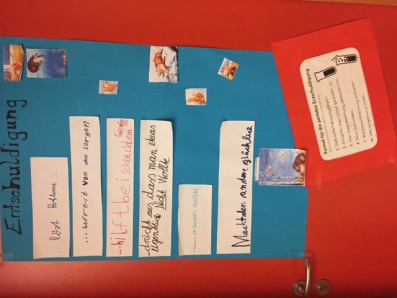 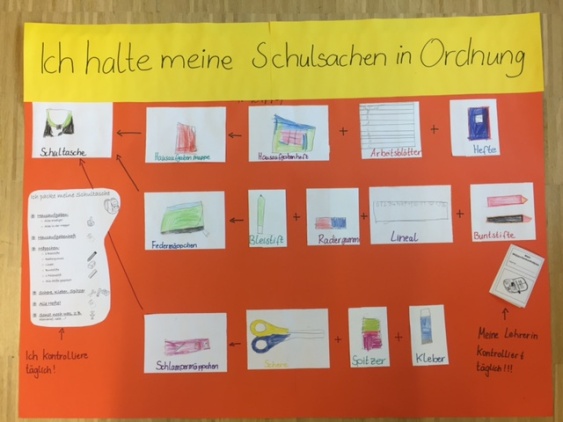 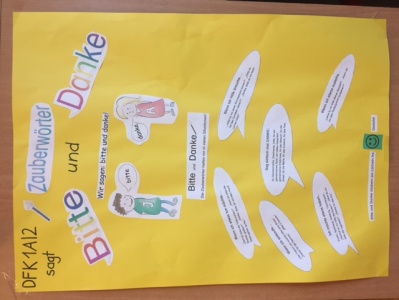 1. Trimester2. Trimester3. TrimesterHöfliche SpracheOrdnung und SauberkeitManieren und Toleranz 1Ich grüße!Ich wasche regelmäßig meine Hände.Ich benutze Taschentücher!1AIch sage bitte und danke!Ich halte Ordnung an der Garderobe.Ich schließe den Mund beim Kauen! oderIch schlucke herunter, bevor ich spreche!2Ich bin freundlich (keine Schimpfnamen)!Ich halte meine Schulsachen in Ordnung!Ich huste und nieße in die Armbeuge!3Ich entschuldige mich.Ich gestalte meinen Arbeitsplatz ordentlich.Ich halte anderen die Türe auf.4Ich spreche in angemessener Lautstärke!Ich achte fremdes Eigentum (nicht klauen).Ich respektiere Stärken und Schwächen. (Toleranz)5Ich höre dem anderen zu.Ich gehe mit Materialien sachgerecht um.Ich kenne Tischregeln und –manieren und wende sie an!6Ich sieze Erwachsene!Ich pflege meinen Körper.Ich nehme auf die Gefühle anderer Rücksicht! (Empathie)7Ich spreche höflich mit Gleichaltrigen und Erwachsenen.Ich kleide mich angemessen in der Schule.Ich wende Tischmanieren an verschiedenen Orten an.8Ich spreche laut und deutlich und schaue meinen Gesprächspartner an!Ich verwalte meine Schulmaterialien und meinen Arbeitsplatz zuverlässig und ordentlich!Ich achte auf Pünktlichkeit (Schule und Betrieb).9Ich äußere Kritik höflich.Ich kleide mich angemessen und ordentlich im Praktikum bzw. beim Vorstellungsgespräch. Ich toleriere verschiedene Menschen und arbeite in der Schule und in den Betrieben gut zusammen.